ŠRD INA KOSTRENA,PODURINJ 91 C,51221 KOSTRENA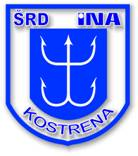 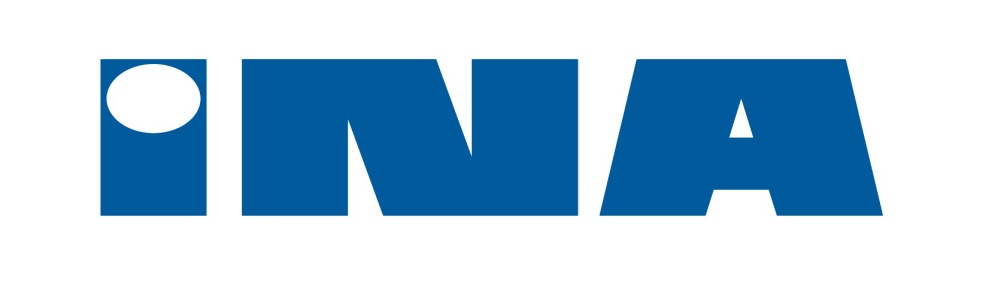 OPĆINA KOSTRENATZO KOSTRENA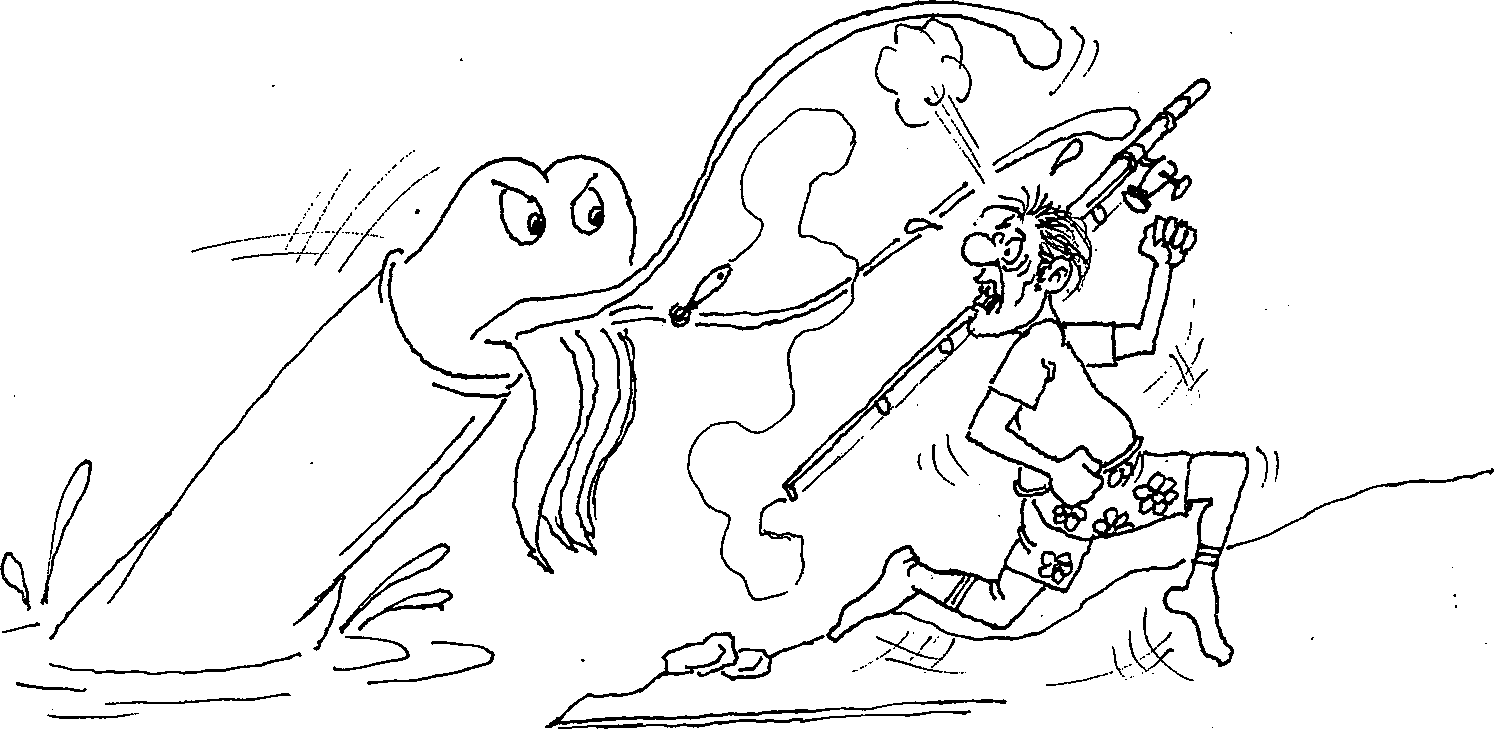 SUBOTA   10.  12.  2016«	-	LUĆICA  PODURINJOKUPLJANJE NATJECATELJA	13,30 sati —  KLUPSKE PROSTORIJE.PRIJAVE ZA NATJECANJE DO 09. 12. 2016. / PETAK /DETALJNIJE	INFORMACIJE  : FRANJO ZIVKO teL:	098 400 367          JOSIP ISKRA tel:	091 929 6420